Конспект урока русского языка в 4 «В» классе на тему: «Правописание ь после шипящих в разных частях речи» 1.Общие сведенияАвтор разработкиУчитель: КРУГЛОВА ОЛЬГА ЮРЬЕВНАПолное наименование общеобразовательного учреждения (в соответствии и Уставом) МОУ «Средняя общеобразовательная школа №3» г. ВологдыПредмет Русский языкКласс:  4 класс УМК         Перспективная начальная школа, учебник    Русский язык. 4 класс. Учебник 2, 3 часть - Каленчук М.Л., Чуракова Н.А., Байкова Т.А.2. Конспект урока (прилагается)2.1 Анонс методической разработки*Место урока в учебной программе*Тип урока: изучение нового материала на основе уже имеющихся знаний*Цель урока: обобщить знания  учащихся и систематизировать их по теме «Буква ь на конце наречий и слов разных частей речи»; формирование умений и навыков владения способом действий при выборе данной орфограммы.*Задачи урока:Образовательные-создать условия по организации деятельности учащихся, направленной на формирование компетентности в сфере самостоятельной деятельности;-на приобретение навыков самостоятельной работы с источниками информации;-на умение разрешать поставленные проблемы.Развивающие
- способствовать развитию орфографической зоркости, внимания, умения сравнивать, обобщать и делать выводы;- развивать познавательный интерес к предмету, коммуникативные навыки и способности.Воспитательные 
- воспитывать позитивное отношению к учебе, самостоятельность в получении знаний, стремление к совместному творчеству.*Оборудование и технические средства обучения: учебник, ноутбук, интерактивная доска, документ камера, маршрутные листы,  мультимедийная презентация.Рабочие материалы для обучающихся: учебник, тетрадь, раздаточный материал.*Планируемые результаты:предметные:Актуализировать и восстановить знания о правописании Ь после шипящих в существительных, глаголах, прилагательных; сформировать и закрепить навыки написания Ь после шипящих в наречиях; выработать умение распознавать данную орфограмму, графически обозначать условия выбора правильного написания.метапредметные:развивать умения анализировать, сравнивать, классифицировать, делать выводы; обеспечить условия для развития умений грамотно, четко и точно выражать мысли, создать условия для развития внимательности, наблюдательности и умений выделять главное; применение приобретённых ЗУН анализа языковых явлений на межпредметном уровне и в жизни; умение находить орфографические и речевые ошибки, недочёты, исправлять их; совершенствовать и редактировать текст.личностные:обеспечить условия для воспитания положительного интереса к изучаемому предмету, способствовать овладению необходимыми навыками самостоятельной учебной деятельности.*Методы и формы обучения: наблюдение над языком, создание проблемной ситуации, работа с таблицей, алгоритмом, тренировочные упражнения; индивидуальная, в парах, фронтальная.*Технология: технология критического мышления.Цель  данной  технологии -  развитие  мыслительных  навыков  учащихся, необходимых  не  только  в учебе, но и  в обычной  жизни  (умение  принимать взвешенные  решения,  работать  с  информацией,  анализировать  различные стороны явлений и т.п.)Роль учителя в ТРКМ: направлять усилия учеников в определенное русло;сталкивать  различные  суждения;  создать  условия,  побуждающие  к  принятию самостоятельных решений; дать учащимся возможность самостоятельно делать выводы;   подготавливать   новые   познавательные   ситуации   внутри   уже существующихСущность функциональной грамотности состоит в способности личности самостоятельно осуществлять учебную деятельность и применять приобретённые знания, умения и навыки для решения жизненных задач в различных сферах человеческой деятельности. Эти умения могут быть приобретены учащимися при условиях, если:-       обучение носит деятельностный характер;-       учебный процесс ориентирован на развитие самостоятельности и ответственности ученика за результаты своей деятельности;-       предоставляется возможность для приобретения опыта достижения цели;-       правила аттестации отличаются чёткостью и понятны всем участникам учебного процесса;-       используются продуктивные формы групповой работы.Таким образом, научиться действовать ученик может только в процессе самого действия, и в зависимости от каждодневной работы учителя, образовательной технологии, которую он выбирает, формируется функциональная грамотность современного школьника2. Конспект урокаПриложение 1РАЗДАТОЧНЫЕ МАТЕРИАЛЫ К УРОКУПРИЛОЖЕНИЕ 2Карточка № 1Задание в паре: Запишите слова в таблицу, вспоминая орфограмму, связанную с Ь знаком и шипящими в разных частях речи.Помощ(?),не соберёш(?), настеж(?), много луж(?), стрич(?), невтерпёж(?), меч(?), сплош(?), пахуч(?), отреж(?), напроч(?)2.3 Список литературы- УчебникРусский язык. 4 класс. Учебник 2, 3 часть - Каленчук М.Л., Чуракова Н.А., Байкова Т.А.-https://education.yandex.ru/lab/classes/367152/library/functional-literacy/- https://www.planeta-kniga.ru/blog/funkcionalnaja-gramotnost-mladshih-shkolnikov/.Этап урокаДеятельность учителяДеятельность учащихсяФормируемые УУДПримечание1.Орг.моментПсихологический настрой на учебную деятельность.Социальная мотивация: установлениеотношений сотрудничества между учителем и учеником- Ребята, прозвенел звонок. Мы начинаем наш урок!Работать мы будем на маршрутном листе. Рассмотрите.Дети знакомятся с маршрутным листом.Познавательные УУДобщеучебные действия; - знаково-символические действия, включая моделирование; - логические действия; -действия постановки и решения проблем.- волевая саморегуляция; - смыслообразование (я должен посмотреть..); - планирование учебного сотрудничества с учителем и одноклассниками2.Актуализация знанийМобилизация внимания учащихся, создание мотивации к учебной деятельности.Вывод по этапу урока  Какой девиз нашего урока? Наш девиз: Лучший способ изучить что-либо - это открыть самомуКто согласен с этим девизом, подпишите свою фамилию.Подписывают фамилию на маршрутном листепрогнозирование – предвосхищение результата и уровня усвоения, его временных характеристи- анализ, синтез, сравнение, обобщение, классификация, аналогия; - извлечение необходимой информации из текстов; - использование знаково-символических средств; - осознанное и произвольное построение речевого высказывания; - подведение под понятие; - выполнение пробного учебного действия; - фиксирование индивидуального затруднения в пробном действии; - волевая саморегуляция в ситуации затруднения; - выражение своих мыслей с достаточной полнотой и точностью; - аргументация своего мнения и позиции в коммуникации; - учет разных мнений; - использование критериев для обоснования своего суждения.Минутка чистописания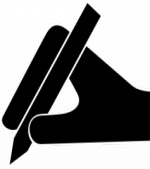 Заинтересовать детей предстоящим заданием. Развивать внимание, мышление /анализ, синтез/. Совершенствовать навыки каллиграфии.Слайд 1- Прочитайте слова Мышонку шепчет мышь: - Ты все шуршишь, шуршишь! Мышонок шепчет мыши: - Шуршать я буду тише!+Прочитайте чистоговорку. Какой звук повторяется чаще всего?Найдите букву Ш во всей чистоговорке, и обведите её. На следующей строке запишите эту букву красиво. Пока пишешь, повторяй вполголоса чистоговорку.- звук ШДети выделяют букву Ш, записывают на маршрутном листе букву ш• анализ объектов с целью выделения признаков (существенных, несущественных); • синтез – составление целого из частей; • сравнение с целью выявления черт сходства и черт различия, соответствия и несоответствия. • самостоятельный выбор оснований и критериев для сравнения, классификации объектов.Актуализация знаний. Наблюдение над языковым материалом.Оживление опыта детей, подготовка к постановке учебной проблемы.Развитие аналитического и логического мышления школьника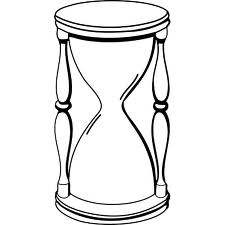 Слайд 3 +Вспомните, какие слова мы называем СИНОНИМЫ?Перед вами записаны слова, вам нужно рядом записать синонимы, которые заканчивались бы на данные буквы у вас одна минута.Тьма -_________________________ ,    Чспокойствие -___________________,   Шребята -________________________,   Жподдержка -____________________ ,  Щ  Проверка. - Ребята, посмотрите на эти слова. Что вы можете сказать? (Все они объединены одной орфограммой)- Молодцы! А какой? проведите в маршрутном листе самооценку) Синонимы - слова одной части речи или словосочетания с полным или частичным совпадением значения.Дети работают на маршрутных листахПроверка по слайду презентации(Правописание мягкого знака после шипящих).Постановка учебной проблемыПодведение к выводу темы урокаРазвитие аналитического и логического мышления школьника, познавательных интересов, умение самостоятельно добывать новые знания.Посмотрите на следующее задание Доч., могуч., с крыш., бежиш., замуж., береч., нареж., муж., камыш., лож., сплош., много туч., невтерпёж..* - Что общего между ними?* - Какой вид орфограммы объединяет эти слова?- А чем различаются эти слова, хотя орфограммы общие? - В каких словах мы можем объяснить написание, потому что знаем это правило? - А все помнят правила?- Давайте проверим. Предлагаю вам покопаться в тайниках вашей памяти и вспомнить алгоритм написания слов, оканчивающихся на шипящий.(Разные части речи, в одних словах пишется мягкий знак, а в других нет)(В существительных, прилагательных и глаголах) Дети вспоминают правила написания ь знака после шипящих, встречаются с затруднениями (интеллектуальная задача)• анализ объектов с целью выделения признаков (существенных, несущественных); • синтез – составление целого из частей; • сравнение с целью выявления черт сходства и черт различия, соответствия и несоответствия. • самостоятельный выбор оснований и критериев для сравнения, классификации объектов. • подведение под понятие, выведение следствий; • установление причинно-следственных связей; • построение логической цепи рассуждений; • доказательство; • выдвижение гипотез и их обоснование; • обобщение, систематизация; • комбинирование известных алгоритмов деятельностиПостановка темы урокаСлайд 4(всё появляется по щелчку)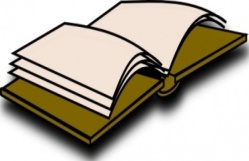 Правила многие знаем. Какая тема нашего урока? Дополните в маршрутном листеТема урока:	Правописание                         на конце основы разных частей речи после Цель урока: Составить алгоритм и научиться по нему работать.- Что мы делаем в первую очередь? Дети дополняют тему урока в маршрутных листах(Определяем часть речи)Регулятивные УУДцелеполагание – постановка учебной задачи на основе соотнесения того, что уже известно и усвоено учащимся, и того, что еще неизвестно;- самоопределение; - смыслообразование; - целеполагание; - планирование учебного сотрудничества с учителем и одноклассниками+Каким будет следующее действие? Давайте вспомним про глагол.-(Выясняем, какому условию соответствует написание данной орфограммы)Слайд Подведение к интеллектуальному конфликтупроблемная ситуация — это ситуация конфликта между знаниями как прошлым опытом и незнанием того, как объяснить новые явления. Это затруднение и является условием возникновения познавательной потребности.Дети вспоминают правило. Записывают в маршрутном листеПомощ(?),не соберёш(?), настеж(?), много луж(?), стрич(?), невтерпёж(?), меч(?),сплош(?), пахуч(?), отреж(?), напроч(?)Организация исследовательской деятельности(учебный диалог)- анализ, синтез, сравнение, обобщение, классификация, аналогия; - подведение под понятие; - смысловое чтение; - определение основной и второстепенной информации; - постановка и формулирование проблемы; - структурирование знаний; - осознанное и произвольное построение речевого высказывания; - установление причинно-следственных связей; - моделирование, выбор наиболее эффективных способов решения задач; - выражение своих мыслей с достаточной полнотой и точностью; - аргументация своего мнения и позиции в коммуникации; - учет разных мнений; - разрешение конфликтов; - достижение договоренностей и согласование общего решения; - осознание ответственности за общее делоРефлексия. Подведение итогов работыВозвращение к поставленной теме урока.- Каждый урок - это новое открытие. Какое открытие мы с вами сегодня совершили? Сформулируйте правило.- Получили мы тот результат, который запланировали?- анализ, синтез, сравнение, обобщение, классификация, аналогия; - извлечение из текста необходимой информации; - моделирование и преобразование моделей разных типов; - использование знаково-символических средств; - установление причинно-следственных связей; - выполнение действий по алгоритму; - осознанное и произвольное построение речевого высказывания; - построение логической цепи рассуждений, доказательство;- контроль (само и взаимоконтроль); - коррекция; - волевая саморегуляция в ситуации затруднения; - нравственно-этическое оценивание усвоения нового содержания.Слайд 25(на слайде появляются цели урока)- Давайте подведем итог. Я задаю вопрос, а вы поднимаете правую руку, если это прилагательное, левую, если глагол, две руки – существительное, хлопаете в ладоши, если наречие. Запомнили?Дети выполняют задания- анализ, синтез, сравнение, обобщение, классификация, аналогия; - извлечение из текста необходимой информации; - моделирование и преобразование моделей разных типов; - использование знаково-символических средств; - установление причинно-следственных связей; - выполнение действий по алгоритму; - осознанное и произвольное построение речевого высказывания; - построение логической цепи рассуждений, доказательство;- контроль (само и взаимоконтроль); - коррекция; - волевая саморегуляция в ситуации затруднения; - нравственно-этическое оценивание усвоения нового содержания.Слайд 26Фиксирование нового понятия в устной речи.Первичное закрепление.Закрепление знаний, стимулирование интереса к изучению русского языка.Перенос ЗУН в новые ситуации- Итак, внимание! В словах какой части речи после шипящих всегда пишется мягкий знак? (глагол)- В словах какой части речи после шипящих никогда не пишется мягкий знак? (прилагательное)-В словах какой части речи мягкий знак после шипящих пишется только в слове-исключении? (наречие)- В словах какой части речи написание мягкого знака после шипящих зависит от рода, числа и падежа? (существительное)-К какой части речи относятся слова настежь, навзничь, прочь? (наречие)- (учитель хлопает в ладоши) Как приятно с вами работать!(глагол)(прилагательное)(наречие)(существительное)(наречие)- анализ, синтез, сравнение, обобщение, классификация, аналогия; - извлечение из текста необходимой информации; - моделирование и преобразование моделей разных типов; - использование знаково-символических средств; - установление причинно-следственных связей; - выполнение действий по алгоритму; - осознанное и произвольное построение речевого высказывания; - построение логической цепи рассуждений, доказательство;- контроль (само и взаимоконтроль); - коррекция; - волевая саморегуляция в ситуации затруднения; - нравственно-этическое оценивание усвоения нового содержания.Задание на дом (дифференцированное)Слайд 27- А чтобы упрочить ваши знания, даю вам, дети, домашнее задание:- Вопросы есть?- использование знаково-символических средств; - волевая саморегуляция.Применение знаний на практике.САМОКОНТРОЛЬ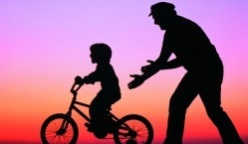 Найди лишнее слово, вычеркни его. Вставь. Где необходимо, ь знак.1.Мыш., крепыш., камыш. ,пейзаж.2.Собираеш., нож., вертиш., слушаеш..3.Луж.. задач.. забудеш., рощ..1.Мыш., крепыш., камыш. ,пейзаж.2.Собираеш., нож., вертиш., слушаеш..3.Луж.. задач.. забудеш., рощ..Слайд 28- Ребята, этот урок хочу завершить словами чешского педагога Яна Амоса Коменского: «Считай несчастным тот день или час, в который ты не усвоил ничего нового и ничего не прибавил к своему образованию».Очень хочется, чтобы на каждом уроке вы усваивали что-то новое и обязательно что-то прибавляли к своему образованию.А вот прибавили ли вы что-то новое к своему образованию или нет, мы сейчас и выясним.Слайд 29На столах у вас лежат листочки. Представьте, что это та информация, которую вы получили на уроке. Перед вами три предмета, в ваших руках информация. Распорядитесь ей, как считаете нужным. Вперёд!(по щелчку играет мелодия «Чему учат в школе»)Чемодан, мясорубка, корзинаНа доске вывешиваются рисунки чемодана, мясорубки, корзины. Ученикам предлагается выбрать, как они поступят с информацией, полученной на уроке.  (Чемодан – всё, что пригодится в дальнейшем.)  (Мясорубка – информацию переработаю.)  (Корзина – всё выброшу.)- Благодарю вас, ребята, за работу! Мне сегодня очень понравилось с вами сотрудничать.Дети работают в маршрутных листах- контроль и оценка процесса и результатов деятельности; - самооценка на основе критерия успешности; - адекватное понимание причин успеха /неуспеха в учебной деятельности; - выражение своих мыслей с достаточной полнотой и точностью; -формулирование и аргументация своего мнения, учет разных мнений; - использование критериев для обоснования своего суждения; - следование в поведении моральным нормам и этическим требованиям.Планурока Наш девиз: Лучший способ изучить что-либо - это открыть самому_________________________________________________СамооценкаКритерии оценивания1.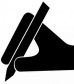 Речевая разминкаМышонку шепчет мышь: - Ты все шуршишь, шуршишь! Мышонок шепчет мыши: - Шуршать я буду тише!_______________________________красиво2.Повторение пройденного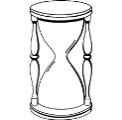 Тьма -_________________________ ,    Чспокойствие -___________________,   Шребята -________________________,   Жподдержка -____________________ ,  Щзаписал все синонимы2.Повторение пройденногоДоч., могуч., с крыш., бежиш., замуж., береч., нареж., муж., камыш., лож., сплош., много туч., невтерпёж..Знаю- не знаюТемаУрокаПравописание                         на конце основы разных частей речи после Понятно- не понятноЦельурокаСоставить______________________________Понятно- не понятно3. Спланируем????Тренировка по алгоритму Запомнить новоеВыработать алгоритм       Познакомиться(вспомнить) с правиломСделал сам или после проверки4. Составление алгоритма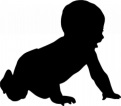                                 На конце слова__________________понятно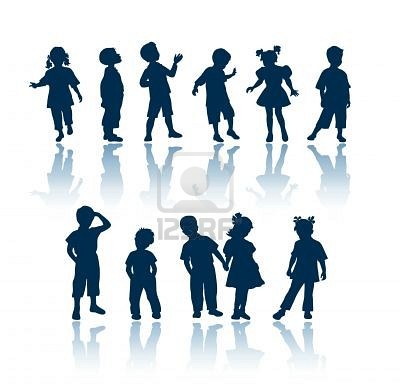 Открой учебник страница  161 упражнение   167.  Объясни правописание мягкого знака. Опирайся на алгоритм.Понятно7. Минута самоконтроляНайди лишнее слово, вычеркни его. Вставь. Где необходимо, ь знак.1.Мыш., крепыш., камыш. ,пейзаж.2.Собираеш., нож., вертиш., слушаеш..3.Луж.. задач.. забудеш., рощ..Справился сам8 Д-з.Запомни алгоритм, запиши в справочник, подготовься к самостоятельной работе по теме.Возврат к теме урокаПравописание      мягкого знака            на конце основы разных частей речи после шипящихпонятно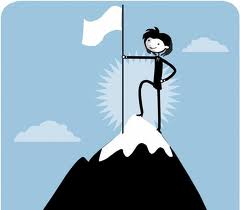 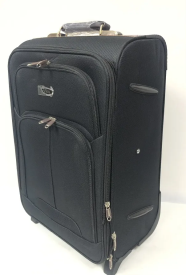                           Чемодан – всё, что пригодится в дальнейшем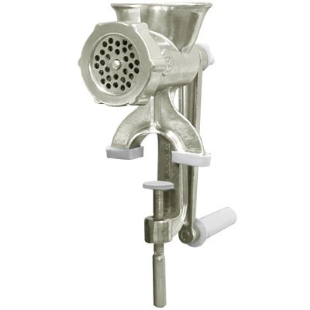                               Мясорубка – информацию переработаю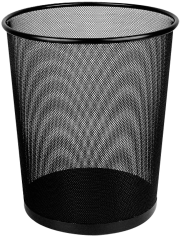                                                          Всё выброшу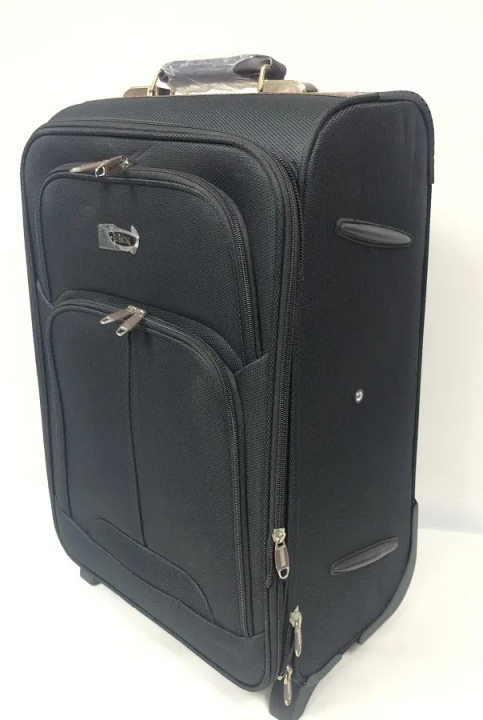 9.Рефлексия,СамооценкаСегодня на уроке я Научился__________________________________________Было трудно_______________________________________Было интересно____________________________________Мне больше всего понравилось________________________________________самооценка за  урокПрилагательное ГлаголСуществительноенаречие